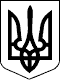 УКРАЇНАЧЕЧЕЛЬНИЦЬКА РАЙОННА РАДАВІННИЦЬКОЇ ОБЛАСТІРІШЕННЯ  № 64913 листопада  2020 року                                       31 позачергова сесія 7 скликання Про затвердження договорів про передачу видатків і міжбюджетних трансфертів із сільських  бюджетів  до районного бюджетуу 2020 роціВідповідно до статті 26, частини 1 статті 43 Закону України «Про місцеве самоврядування в Україні», статей 93, 101 Бюджетного кодексу України,  враховуючи клопотання фінансового управління районної державної адміністрації, висновок постійної комісії районної ради з питань бюджету та комунальної власності, районна рада ВИРІШИЛА:       1. Затвердити договори про передачу видатків для  районного центру соціальних служб для сім’ї, дітей та молоді на оплату праці з нарахуваннями фахівцям з соціальної роботи, для надання матеріальної допомоги вдовам (вдівцям) померлих громадян, смерть яких пов’язана з Чорнобильською катастрофою,  всього на загальну суму 52669 грн  у вигляді міжбюджетного трансферту до районного бюджету з бюджетів сіл, в т.ч:  Вербського сільського бюджету          -10000 грн;Каташинського сільського бюджету   -14169 грн;Любомирського сільського бюджету   -28500 грн.2. Затвердити додаткову угоду № 1,  № 2 та № 3 до договору від 11 грудня 2019 року про передачу коштів іншої субвенції з Лузького сільського бюджету до районного бюджету, в зв’язку зі зміною напрямків використання коштів.3. Контроль за виконанням цього рішення покласти на постійну комісію районної ради з питань бюджету та комунальної власності (Савчук В.В.).Голова районної ради                                                        С. П’ЯНІЩУК